米子市シルバーワークプラザ　「多目的ホール・会議室」　利用案内　利用にあたっては、「申請書」を提出のうえ、下記の点に留意し利用してください。　予約状況によっては、ご希望に沿えない場合があります。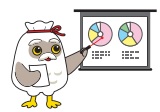 １．利用時間について　　　午前８時３０分～午後５時１５分まで　　　　※８時３０分より前の利用の場合は、あらかじめご相談ください。　　　　（休館日：土日祝日、年末年始（12月29日～1月3日））２．利用料金について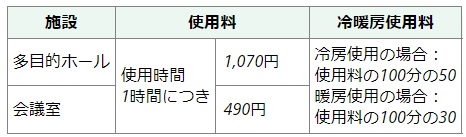 　　　　　　　　　　　　　　　　　　　　　　　　　　　　　※準備・片付け時間を含みます　　　　　　　　　　　　　　　　　　　　　　　　　　　　　※前日からの事前準備は　　　　　　　　　　　　　　　　　　　　　　　　　　　　　　お断りしております３．設備について　　（１）会議用テーブル、イス、ホワイトボード、スクリーン、マイク設備は、ご自由に　　　　　お使いください。　※Wi-Fiについては、ご相談ください。　　（２）プラザ内には、エレベーターがなく、バリアフリー対応となっておりません。　　　　　プロジェクター、録音設備はありません。利用される方で準備をお願いします。　　（３）手指消毒剤、ウエットティッシュ、簡易手袋が備え付けてあります。　　（４）多目的ホール横に男性・女性用のトイレがあります。　　　　　１階にも男性・女性用のほかに、多目的トイレがあります。　　（５）利用後は照明、エアコン(赤ランプが消えていること)、窓の開閉などの確認をお願いします。４．駐車場について　　　シルバーワークプラザ敷地内は、駐車スペースに限りがあるため、ふれあいの里東駐車場、　　　西駐車場に駐車をお願いします。窓口で無料処理をさせていただきます。５．喫煙について　　　敷地内全面禁煙としております。喫煙はご遠慮ください。６．飲食について　　　食事は禁止しておりますが、お飲み物は飲んでいただいてかまいません。７．その他　　（１）大きな会議等の場合、玄関付近に案内役人員の配置をお願いします。　　　　　会議名、日時、利用団体名等を書いた案内看板を作成いただき、掲示をお願いします。　　（２）利用後は、机、イス等は元の状態に戻してください。　　（３）備え付けの電話機からの外線電話の利用はできません。　　（４）ごみは必ず各自でお持ち帰りください。　　（５）声が館内に反響しセンターの通常業務に支障をきたしますので、　　　　　玄関付近で大きな声での会話はご遠慮ください。米子市シルバーワークプラザ　駐車場及び貸会議室（多目的ホール・会議室）ふれあいの里 東駐車場・西駐車場（米子広域シルバー人材センター窓口で無料処理します）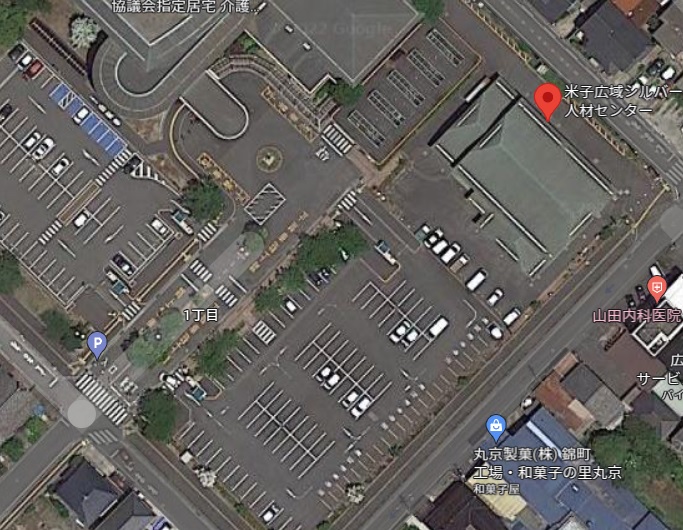 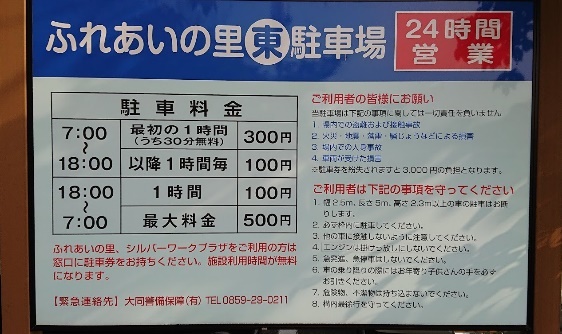 ２階　多目的ホール・会議室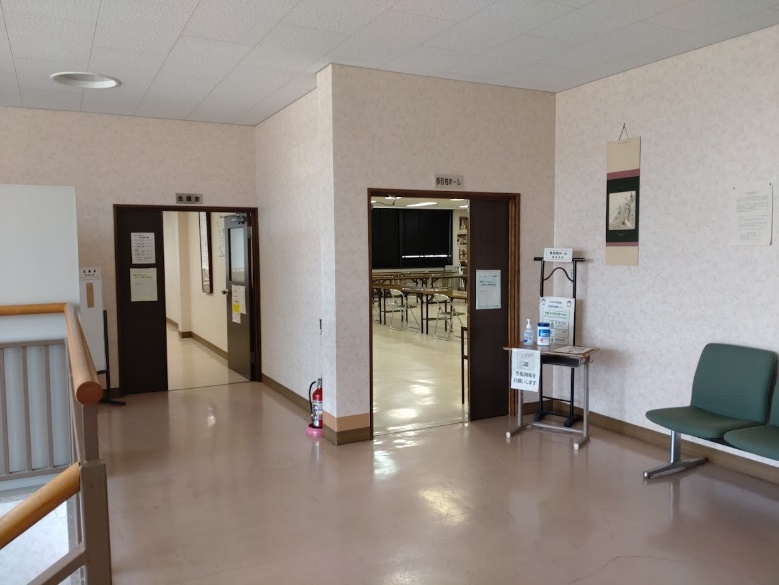 